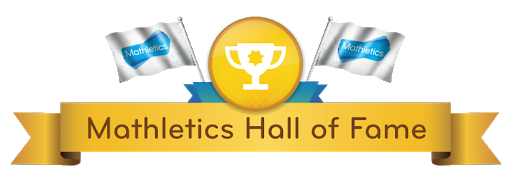 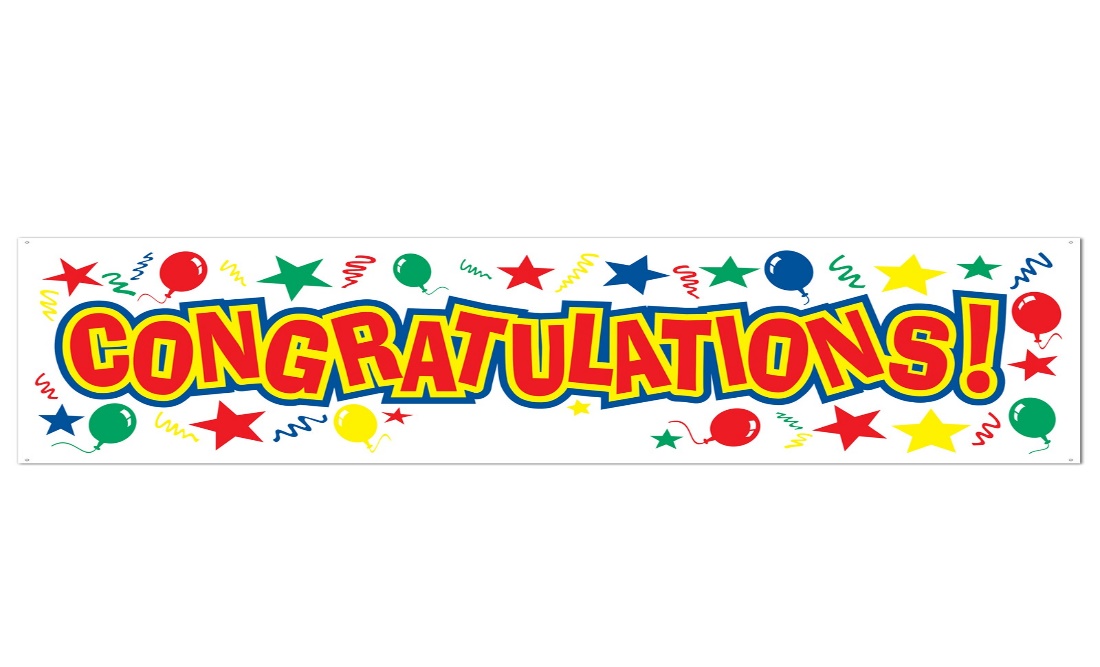 Lily Begley 
Daithi Hughes 
Maggie Boden 
Lily McBennett 
Emma Harris 
Amy O'Neill 
Niamh McGenity 
Eibhleann Hughes 
Paraic McGenity 
Neil Mc Genity